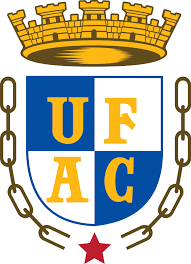 UNIVERSIDADE FEDERAL DO ACRENÚCLEO DE REGISTRO E CONTROLE ACADÊMICOCOORDENADORIA DE ADMISSÃO E MATRÍCULAANEXO 3TERMO DE COMPROMISSODeclaro para os devidos fins que eu, __________________________________	, CPF____________________________________________, me comprometo a ter dedicação exclusiva ao Curso de Mestrado do Programa de Pós-graduação em Ciência, Inovação e Tecnologia para a Amazônia, em tempo integral, e reconheço que devo cumprir as exigências regulamentares do Programa de Pós- graduação em Ciência, Inovação e Tecnologia para a Amazônia, conforme Regimento Geral dos Programas de Pós-graduação (http://www.ufac.br) da UFAC e Regimento do Programa de Pós-graduação em Ciência, Inovação e Tecnologia para a Amazônia (http://www2.ufac.br/cita), ao qual declaro plena ciência, para todos os efeitos, deveres e direitos._________________________, _____ de _________________ de _______.(Local e Data)______________________________________________Assinatura do(a) Candidato(a)* Este Termo de Compromisso deverá ser impresso, assinado e digitalizado juntamente com os demais arquivos solicitados para matrícula institucional, e, por fim, enviado em arquivo único para o e-mail matricula@ufac.br.